ОБЩЕРОССИЙСКИЙ ПРОФСОЮЗ ОБРАЗОВАНИЯСВЕРДЛОВСКАЯ ОБЛАСТНАЯ ОРГАНИЗАЦИЯОбзор СМИ Высшее образование с 07.04.2020 по 13.04.2020г.Действие государственной аккредитации образовательных программ продлевается на год07 апреля 2020Правительство РФ установило особый режим разрешительной деятельности в рамках закона «Об образовании в Российской Федерации» в 2020 году.Согласно Постановлению Правительства РФ от 3 апреля 2020 года № 440, на год продляется государственная аккредитация образовательных программ, у которых срок действия свидетельств о государственной аккредитации истекает в период с 15 марта по 31 декабря 2020 года.https://minobrnauki.gov.ru/ru/press-center/card/?id_4=2522ЮНЕСКО проводит конкурс на соискание премии по образованию девочек и женщин07 апреля 2020​Премия ЮНЕСКО по образованию девочек и женщин присуждается отдельным лицам, группам людей или организациям за реализацию выдающихся проектов.Заявки принимает Департамент международного сотрудничества и связей с общественностью Минпросвещения России до 12 мая. Подробности – на сайте ведомства.http://www.ug.ru/news/30325Выплаты семьям с детьми 3–7 лет будут назначать независимо от дохода за прошлый год08 апреля 2020Выплаты семьям с детьми от трех до семи лет включительно начнутся в июне, на месяц раньше запланированного срока. Об этом сообщил сегодня Владимир Путин в ходе совещания с главами регионов по борьбе с распространением коронавируса в России.Теперь выплаты начнут делать исходя из реальной ситуации и проблем конкретной семьи. Это позволит расширить количество людей, которые получат поддержку от государства.Также для семей, которые имеют право на материнский капитал, сделают дополнительные выплаты в апреле, мае и июне.http://www.ug.ru/news/30333Минобрнауки рекомендовало ректорам снизить или отменить плату за общежития08 апреля 2020Минобрнауки России рекомендовало руководству вузов временно снизить или отменить плату за студенческие общежития на фоне ситуации с коронавирусом, сообщает пресс-служба ведомства.https://academia.interfax.ru/ru/news/articles/4438/Вузы могут скорректировать график и порядок сдачи сессии09 апреля 2020"Порядок проведения промежуточной аттестации и ее формы устанавливаются вузами самостоятельно. Основываясь на рекомендациях федеральных и местных властей, в конкретном регионе, вуз вправе корректировать график и порядок сдачи сессии".Отмечается, что такие разъяснения дает Минобрнауки, отвечая на часто задаваемые вопросы.https://academia.interfax.ru/ru/news/articles/4447/Педагогические вузы переподчинили Министерству просвещения РФ10 апреля 2020Педагогические университеты переподчинили Министерству просвещения России. Ранее они находились в ведении Министерства науки и высшего образования.Согласно распоряжению Правительства РФ от 6 апреля, 33 федеральных вуза педагогического и социально-педагогического профиля переданы в ведение Министерства просвещения РФ.Переподчинение педагогических вузов позволит обеспечить эффективное развитие общего образования и обеспечивающих структур. В частности, среднее педагогическое образование будет более согласовано с высшим и курсами повышения квалификации учителей.http://www.ug.ru/news/30352МГУ проведет ГОСы и защиты дипломов онлайн – Садовничий10 апреля 2020"10 тысяч 602 выпускника будут нами проэкзаменованы государственной комиссией в установленном порядке, то есть члены госкомиссии будут находиться на связи, будут видеть выпускника, будет проходить идентификация личности, и дальше будет идти выпускной экзамен: ответы, вопросы, оценка", - сказал Садовничий на заседании рабочей группы по организации образовательной деятельности в условиях коронавируса в пятницу.Защита выпускных квалификационных работ также будет проходить онлайн, и технически это организовать проще, чем госэкзамены, отметил ректор.https://academia.interfax.ru/ru/news/articles/4461/Социальные стипендии в вузах назначат и продлят заочно10 апреля 2020Министр науки и высшего образования России Валерий Фальков подписал приказ, согласно которому вузы должны назначать студентам социальные стипендии и продлевать такие выплаты без предоставления оригиналов подтверждающих документов.Кроме того, если у кого-то из студентов срок выплаты социальной стипендии заканчивается во время периода самоизоляции, и подтверждающие документы предоставить в электронном виде невозможно, вузы должны будут организовать таким студентам выплату материальной помощи сроком на месяц - в размере социальной стипендии. Для этого нужно будет подать в вуз заявление.https://academia.interfax.ru/ru/news/articles/4458/Свердловский областной комитетОбщероссийского Профсоюза образования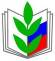 В Минпросвещения сообщили о том, что открыт приём заявок на соискание премии ЮНЕСКО по образованию девочек и женщин. Премия финансируется правительством КНР и составляет 50 тысяч долларов США для каждого из двух лауреатов.